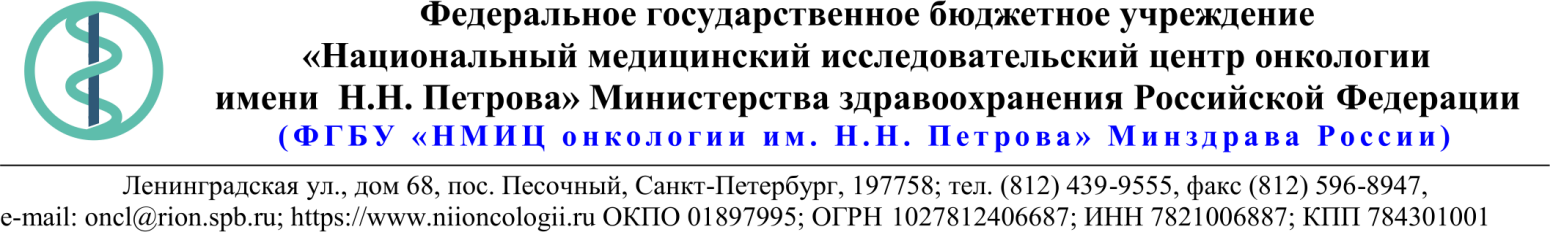 18.Описание объекта закупки24.03.2020 № 10.8-03/352Ссылка на данный номер обязательна!Запрос о предоставлении ценовой информациидля нужд ФГБУ «НМИЦ онкологии им. Н.Н. Петрова» Минздрава РоссииСтруктура цены (расходы, включенные в цену товара/работы/услуги) должна включать в себя:1)	стоимость товара/работы/услуги; 2)	стоимость упаковки товара;3)	стоимость транспортировки товара от склада поставщика до склада покупателя, включающая в себя все сопутствующие расходы, а также погрузочно-разгрузочные работы;4)	расходы поставщика на уплату таможенных сборов, налоговых и иных обязательных платежей, обязанность по внесению которых установлена российским законодательством;5)  все иные прямые и косвенные накладные расходы поставщика/подрядчика/исполнителя, связанные с поставкой товара/выполнением работ/оказанием услуг и необходимые для надлежащего выполнения обязательств.Сведения о товаре/работе/услуге: содержатся в Приложении.Просим всех заинтересованных лиц представить свои коммерческие предложения (далее - КП) о цене поставки товара/выполнения работы/оказания услуги с использованием прилагаемой формы описания  товара/работы/услуги и направлять их в форме электронного документа, подписанного квалифицированной электронной цифровой подписью (электронная цифровая подпись должна быть открепленной, в формате “sig”) по следующему адресу: 4399541@niioncologii.ru.Информируем, что направленные предложения не будут рассматриваться в качестве заявки на участие в закупке и не дают в дальнейшем каких-либо преимуществ для лиц, подавших указанные предложения.Настоящий запрос не является извещением о проведении закупки, офертой или публичной офертой и не влечет возникновения каких-либо обязательств заказчика.Из ответа на запрос должны однозначно определяться цена единицы товара/работы/услуги и общая цена контракта на условиях, указанных в запросе, срок действия предлагаемой цены.КП оформляется на официальном бланке (при наличии), должно содержать реквизиты организации (официальное наименование, ИНН, КПП - обязательно), и должно содержать ссылку на дату и номер запроса о предоставлении ценовой информации. КП должно содержать актуальные на момент запроса цены товара (работ, услуг), технические характеристики и прочие данные, в том числе условия поставки и оплаты, полностью соответствующие указанным в запросе о предоставлении ценовой информации;1.Наименование ЗаказчикаФГБУ "НМИЦ онкологии им. Н.Н. Петрова" Минздрава России2.Наименование объекта закупкиПоставка спецодежды3.Коды ОКПД2 / КТРУ14.124.Место исполнения обязательств (адрес поставки, оказания услуг, выполнения работ)197758, Россия, г. Санкт- Петербург, п. Песочный, ул. Ленинградская, дом 685.АвансированиеНе предусмотрено6.Срок окончания действия договора (контракта)31.08.20207.Установление сроков исполнения обязательств контрагентомУстановление сроков исполнения обязательств контрагентом7.1Срок начала исполнения обязательств контрагентом:С момента заключения Контракта7.2Срок окончания исполнения обязательств контрагентом31.07.20207.3Периодичность выполнения работ, оказания услуг либо количество партий поставляемого товаров: (обязательства контрагента)В течение 5 (пяти) рабочих дней после поступления письменной заявки от Покупателя. Последняя дата подачи заявки на поставку 24.06.2020. Максимальное количество партий 2 (две).8.ОплатаВ течение 30 (тридцати) календарных дней с момента подписания Покупателем универсального передаточного документа (УПД).
При осуществлении закупки с ограничением участия только для субъектов малого предпринимательства (СМП) - в течение 15 (пятнадцати) рабочих дней.9.Документы, которые должны быть представлены поставщиком (подрядчиком, исполнителем) вместе с товаром (результатом выполненной работы, оказанной услуги)Документы, подтверждающие качество и безопасность продукции (сертификаты, декларации соответствия на товары).10.Специальное право, которое должно быть у участника закупки и (или) поставщика (подрядчика, исполнителя) (наличие лицензии, членство в саморегулируемой организации и т.п.)Не предусмотрено11.Дополнительные требования к участникам закупки (при наличии таких требований) и обоснование этих требованийНе предусмотрено12.Срок действия гарантии качества товара (работы, услуги) после приемки Заказчиком12 (двенадцать) месяцев с момента приемки товара.13.Размер обеспечения гарантийных обязательств (до 10% НМЦК)5%14.Предоставляемые участникам закупки преимущества в соответствии со статьями 28 и 29 Закона № 44-ФЗПостановление Правительства РФ от 15.04.2014 N 341 (ред. от 27.07.2019)15.Запреты, ограничения допуска, условия допуска (преференции) иностранных товаровПостановление Правительства РФ от 11.08.2014 N 791 (ред. от 15.05.2019)16.Страна происхождения (указывается участником в заявке, коммерческом предложении)Россия17.Количество и единица измерения объекта закупкиУказаны в пункте 18№Наименование ТовараТехнические характеристикиТехнические характеристикиТехнические характеристикиЕд. изм.Кол-воКТРУ/ОКПД2НДС %Цена за ед. Товара с НДС (руб.)Сумма с НДС (руб.)1Костюм женский производственный(Тип 1)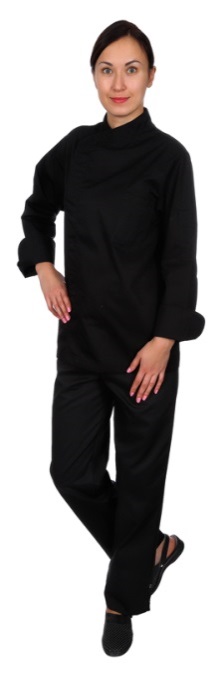 Костюм предназначен для работников кухни и  должен состоять из:- поварской куртки (кителя);- брюк.Куртка (китель):Материал: ткань "Сатори" (хлопок – не менее 55%, полиэфир не более – 45%), с водоотталкивающей пропиткой.Плотность: не менее 170 г/кв.м.Фасон (крой): Прямого кроя.Рукав: втачной, длинный.Застежка: пукли.Карманы: 1 накладной, нагрудный карман.Цвет: черный.Брюки:Материал: ткань смесовая (хлопок не менее -35%, полиэфир не более - 65%), с водоотталкивающей пропиткой.Плотность: не менее 210 г/кв.м;Фасон (крой): брюки прямого кроя.Пояс: пояс притачной, оснащенный эластичной лентой.Карманы: 2 боковых прорезных и один накладной задний.Цвет: Черный.Для маркировки изделий должен применяться тканевый ярлык, содержащий следующую информацию:- наименование изделия;- наименование изготовителя изделия; - размер изделия;- сырьевой состав и характеристики материала;- страна происхождения;- способы ухода за изделием (символы по уходу). Каждое изделие должно быть отутюжено и упаковано в пакет ПВХ.Размерный ряд*Размерный ряд*шт814.12.21.1201Костюм женский производственный(Тип 1)Костюм предназначен для работников кухни и  должен состоять из:- поварской куртки (кителя);- брюк.Куртка (китель):Материал: ткань "Сатори" (хлопок – не менее 55%, полиэфир не более – 45%), с водоотталкивающей пропиткой.Плотность: не менее 170 г/кв.м.Фасон (крой): Прямого кроя.Рукав: втачной, длинный.Застежка: пукли.Карманы: 1 накладной, нагрудный карман.Цвет: черный.Брюки:Материал: ткань смесовая (хлопок не менее -35%, полиэфир не более - 65%), с водоотталкивающей пропиткой.Плотность: не менее 210 г/кв.м;Фасон (крой): брюки прямого кроя.Пояс: пояс притачной, оснащенный эластичной лентой.Карманы: 2 боковых прорезных и один накладной задний.Цвет: Черный.Для маркировки изделий должен применяться тканевый ярлык, содержащий следующую информацию:- наименование изделия;- наименование изготовителя изделия; - размер изделия;- сырьевой состав и характеристики материала;- страна происхождения;- способы ухода за изделием (символы по уходу). Каждое изделие должно быть отутюжено и упаковано в пакет ПВХ.ростразмершт814.12.21.1201Костюм женский производственный(Тип 1)Костюм предназначен для работников кухни и  должен состоять из:- поварской куртки (кителя);- брюк.Куртка (китель):Материал: ткань "Сатори" (хлопок – не менее 55%, полиэфир не более – 45%), с водоотталкивающей пропиткой.Плотность: не менее 170 г/кв.м.Фасон (крой): Прямого кроя.Рукав: втачной, длинный.Застежка: пукли.Карманы: 1 накладной, нагрудный карман.Цвет: черный.Брюки:Материал: ткань смесовая (хлопок не менее -35%, полиэфир не более - 65%), с водоотталкивающей пропиткой.Плотность: не менее 210 г/кв.м;Фасон (крой): брюки прямого кроя.Пояс: пояс притачной, оснащенный эластичной лентой.Карманы: 2 боковых прорезных и один накладной задний.Цвет: Черный.Для маркировки изделий должен применяться тканевый ярлык, содержащий следующую информацию:- наименование изделия;- наименование изготовителя изделия; - размер изделия;- сырьевой состав и характеристики материала;- страна происхождения;- способы ухода за изделием (символы по уходу). Каждое изделие должно быть отутюжено и упаковано в пакет ПВХ.158-164170-176182-18844-4648-5052-5456-58шт814.12.21.1201Костюм женский производственный(Тип 1)Костюм предназначен для работников кухни и  должен состоять из:- поварской куртки (кителя);- брюк.Куртка (китель):Материал: ткань "Сатори" (хлопок – не менее 55%, полиэфир не более – 45%), с водоотталкивающей пропиткой.Плотность: не менее 170 г/кв.м.Фасон (крой): Прямого кроя.Рукав: втачной, длинный.Застежка: пукли.Карманы: 1 накладной, нагрудный карман.Цвет: черный.Брюки:Материал: ткань смесовая (хлопок не менее -35%, полиэфир не более - 65%), с водоотталкивающей пропиткой.Плотность: не менее 210 г/кв.м;Фасон (крой): брюки прямого кроя.Пояс: пояс притачной, оснащенный эластичной лентой.Карманы: 2 боковых прорезных и один накладной задний.Цвет: Черный.Для маркировки изделий должен применяться тканевый ярлык, содержащий следующую информацию:- наименование изделия;- наименование изготовителя изделия; - размер изделия;- сырьевой состав и характеристики материала;- страна происхождения;- способы ухода за изделием (символы по уходу). Каждое изделие должно быть отутюжено и упаковано в пакет ПВХ.*Значение не требует конкретизации. Конкретный размерный ряд должен быть согласован с Заказчиком после подписания Контракта.*Значение не требует конкретизации. Конкретный размерный ряд должен быть согласован с Заказчиком после подписания Контракта.шт814.12.21.1202Костюм мужской производственный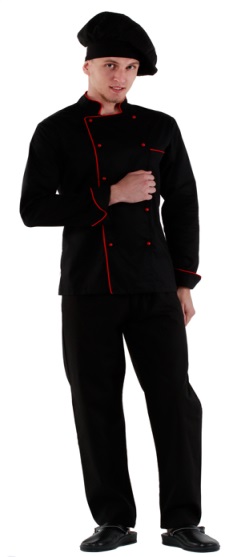 Костюм предназначен для работников кухни и должен  состоять из:- куртки (кителя);- брюк.Куртка (китель):Материал: ткань "Сатори" (хлопок – не менее 55%, полиэфир не более – 45%), с водоотталкивающей пропиткой.Плотность: не менее 170 г/кв.м.Фасон (крой): Прямого кроя.Рукав: втачной, длинный.Застежка: пукли.Карманы: 1 накладной, нагрудный карман.Цвет: черный.Брюки:Материал: ткань смесовая (хлопок не менее -35%, полиэфир не более- 65%),с водоотталкивающей пропиткой.Плотность: не менее 210 г/кв.м;Фасон (крой): брюки прямого кроя.Пояс: пояс притачной, оснащенный эластичной лентой.Карманы: 2 боковых прорезных и один накладной задний.Цвет: Черный.Для маркировки изделий должен применяться тканевый ярлык, содержащий следующую информацию:- наименование изделия;- наименование изготовителя изделия; - размер изделия;- сырьевой состав и характеристики материала;- страна происхождения;- способы ухода за изделием (символы по уходу). Каждое изделие должно быть отутюжено и упаковано в пакет ПВХ.Размерный ряд*Размерный ряд*шт614.12.11.1202Костюм мужской производственныйКостюм предназначен для работников кухни и должен  состоять из:- куртки (кителя);- брюк.Куртка (китель):Материал: ткань "Сатори" (хлопок – не менее 55%, полиэфир не более – 45%), с водоотталкивающей пропиткой.Плотность: не менее 170 г/кв.м.Фасон (крой): Прямого кроя.Рукав: втачной, длинный.Застежка: пукли.Карманы: 1 накладной, нагрудный карман.Цвет: черный.Брюки:Материал: ткань смесовая (хлопок не менее -35%, полиэфир не более- 65%),с водоотталкивающей пропиткой.Плотность: не менее 210 г/кв.м;Фасон (крой): брюки прямого кроя.Пояс: пояс притачной, оснащенный эластичной лентой.Карманы: 2 боковых прорезных и один накладной задний.Цвет: Черный.Для маркировки изделий должен применяться тканевый ярлык, содержащий следующую информацию:- наименование изделия;- наименование изготовителя изделия; - размер изделия;- сырьевой состав и характеристики материала;- страна происхождения;- способы ухода за изделием (символы по уходу). Каждое изделие должно быть отутюжено и упаковано в пакет ПВХ.ростразмершт614.12.11.1202Костюм мужской производственныйКостюм предназначен для работников кухни и должен  состоять из:- куртки (кителя);- брюк.Куртка (китель):Материал: ткань "Сатори" (хлопок – не менее 55%, полиэфир не более – 45%), с водоотталкивающей пропиткой.Плотность: не менее 170 г/кв.м.Фасон (крой): Прямого кроя.Рукав: втачной, длинный.Застежка: пукли.Карманы: 1 накладной, нагрудный карман.Цвет: черный.Брюки:Материал: ткань смесовая (хлопок не менее -35%, полиэфир не более- 65%),с водоотталкивающей пропиткой.Плотность: не менее 210 г/кв.м;Фасон (крой): брюки прямого кроя.Пояс: пояс притачной, оснащенный эластичной лентой.Карманы: 2 боковых прорезных и один накладной задний.Цвет: Черный.Для маркировки изделий должен применяться тканевый ярлык, содержащий следующую информацию:- наименование изделия;- наименование изготовителя изделия; - размер изделия;- сырьевой состав и характеристики материала;- страна происхождения;- способы ухода за изделием (символы по уходу). Каждое изделие должно быть отутюжено и упаковано в пакет ПВХ.170-176182-18848-5052-5456-58шт614.12.11.1202Костюм мужской производственныйКостюм предназначен для работников кухни и должен  состоять из:- куртки (кителя);- брюк.Куртка (китель):Материал: ткань "Сатори" (хлопок – не менее 55%, полиэфир не более – 45%), с водоотталкивающей пропиткой.Плотность: не менее 170 г/кв.м.Фасон (крой): Прямого кроя.Рукав: втачной, длинный.Застежка: пукли.Карманы: 1 накладной, нагрудный карман.Цвет: черный.Брюки:Материал: ткань смесовая (хлопок не менее -35%, полиэфир не более- 65%),с водоотталкивающей пропиткой.Плотность: не менее 210 г/кв.м;Фасон (крой): брюки прямого кроя.Пояс: пояс притачной, оснащенный эластичной лентой.Карманы: 2 боковых прорезных и один накладной задний.Цвет: Черный.Для маркировки изделий должен применяться тканевый ярлык, содержащий следующую информацию:- наименование изделия;- наименование изготовителя изделия; - размер изделия;- сырьевой состав и характеристики материала;- страна происхождения;- способы ухода за изделием (символы по уходу). Каждое изделие должно быть отутюжено и упаковано в пакет ПВХ.*Значение не требует конкретизации. Конкретный размерный ряд должен быть согласован с Заказчиком после подписания Контракта.*Значение не требует конкретизации. Конкретный размерный ряд должен быть согласован с Заказчиком после подписания Контракта.шт614.12.11.1203Костюм женскийдля защиты от общих производственныхзагрязнений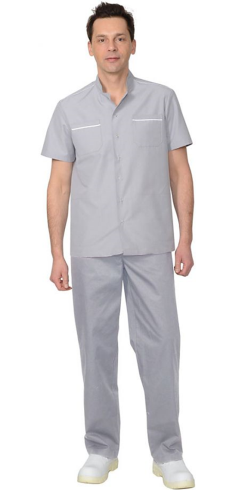 Костюм должен состоять из:- куртки;- брюк.Материал: ткань смесовая хлопкополиэфирная, полиэфир не более - 65%, хлопок не менее - 35%.Фасон (крой): Прямого кроя (силуэта).Куртка:Рукав: втачной, короткий.Застежка: центральная бортовая застежка на кнопки.Карманы: два нижних и два нагрудных накладных кармана.Кокетки и нагрудные карманы отделаны цветным кантом.Брюки:Прямые на притачном поясе, частично стянутым на эластичную тесьму, Карманы: два внутренних боковых кармана.Цвет: Светло-серый Для маркировки изделий должен применяться тканевый ярлык, содержащий следующую информацию:- наименование изделия;- наименование изготовителя изделия; - размер изделия;- сырьевой состав и характеристики материала;- страна происхождения;- способы ухода за изделием (символы по уходу). Каждое изделие должно быть отутюжено и упаковано в пакет ПВХ.Размерный ряд*Размерный ряд*шт614.12.21.1203Костюм женскийдля защиты от общих производственныхзагрязненийКостюм должен состоять из:- куртки;- брюк.Материал: ткань смесовая хлопкополиэфирная, полиэфир не более - 65%, хлопок не менее - 35%.Фасон (крой): Прямого кроя (силуэта).Куртка:Рукав: втачной, короткий.Застежка: центральная бортовая застежка на кнопки.Карманы: два нижних и два нагрудных накладных кармана.Кокетки и нагрудные карманы отделаны цветным кантом.Брюки:Прямые на притачном поясе, частично стянутым на эластичную тесьму, Карманы: два внутренних боковых кармана.Цвет: Светло-серый Для маркировки изделий должен применяться тканевый ярлык, содержащий следующую информацию:- наименование изделия;- наименование изготовителя изделия; - размер изделия;- сырьевой состав и характеристики материала;- страна происхождения;- способы ухода за изделием (символы по уходу). Каждое изделие должно быть отутюжено и упаковано в пакет ПВХ.ростразмершт614.12.21.1203Костюм женскийдля защиты от общих производственныхзагрязненийКостюм должен состоять из:- куртки;- брюк.Материал: ткань смесовая хлопкополиэфирная, полиэфир не более - 65%, хлопок не менее - 35%.Фасон (крой): Прямого кроя (силуэта).Куртка:Рукав: втачной, короткий.Застежка: центральная бортовая застежка на кнопки.Карманы: два нижних и два нагрудных накладных кармана.Кокетки и нагрудные карманы отделаны цветным кантом.Брюки:Прямые на притачном поясе, частично стянутым на эластичную тесьму, Карманы: два внутренних боковых кармана.Цвет: Светло-серый Для маркировки изделий должен применяться тканевый ярлык, содержащий следующую информацию:- наименование изделия;- наименование изготовителя изделия; - размер изделия;- сырьевой состав и характеристики материала;- страна происхождения;- способы ухода за изделием (символы по уходу). Каждое изделие должно быть отутюжено и упаковано в пакет ПВХ.158-164 170-176182-18844-4648-5052-5456-58шт614.12.21.1203Костюм женскийдля защиты от общих производственныхзагрязненийКостюм должен состоять из:- куртки;- брюк.Материал: ткань смесовая хлопкополиэфирная, полиэфир не более - 65%, хлопок не менее - 35%.Фасон (крой): Прямого кроя (силуэта).Куртка:Рукав: втачной, короткий.Застежка: центральная бортовая застежка на кнопки.Карманы: два нижних и два нагрудных накладных кармана.Кокетки и нагрудные карманы отделаны цветным кантом.Брюки:Прямые на притачном поясе, частично стянутым на эластичную тесьму, Карманы: два внутренних боковых кармана.Цвет: Светло-серый Для маркировки изделий должен применяться тканевый ярлык, содержащий следующую информацию:- наименование изделия;- наименование изготовителя изделия; - размер изделия;- сырьевой состав и характеристики материала;- страна происхождения;- способы ухода за изделием (символы по уходу). Каждое изделие должно быть отутюжено и упаковано в пакет ПВХ.*Значение не требует конкретизации. Конкретный размерный ряд должен быть согласован с Заказчиком после подписания Контракта.*Значение не требует конкретизации. Конкретный размерный ряд должен быть согласован с Заказчиком после подписания Контракта.шт614.12.21.1204Костюм мужской, производственный(Тип 2)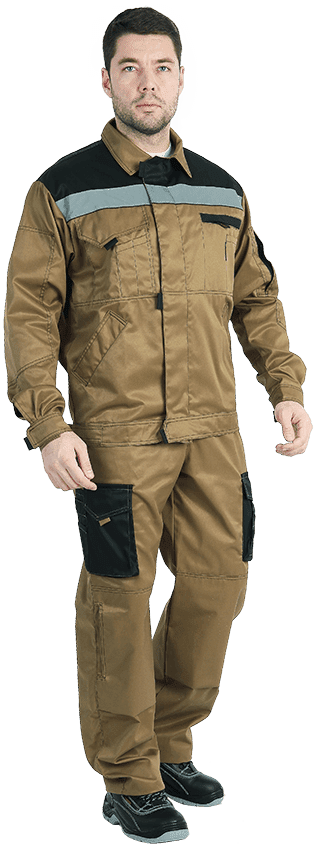 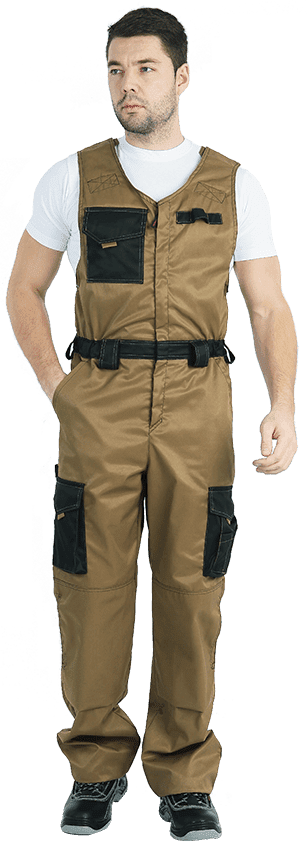 Костюм должен состоять из:- куртки;- полукомбинезона.Материал: ткань смесовая хлопкополиэфирная, хлопок не менее -  53%, полиэфир не более - 47%. Плотность ткани: не менее 220 г/м².Куртка:• застежка: потайная застёжка на молнию и цельнокроеную планку на ленту-контакт;• рукава: длинные, двухшовные, с манжетами, застёгивающимися на ленту-контакт;• карманы: накладные и прорезные;• отложной воротник.Ширина куртки должна регулироваться с помощью пат на поясе.Цвет: песочный, с вставками черного цвета.Полукомбинезон:• регулировка по росту эластичной лентой по плечевым швам;• карманы: боковые карманы с отрезным бочком, накладные карманы с клапанами;• наколенники: наличие;• застежка: центральная застежка на двухзамковую «молнию»;• пояс: частично с эластичной лентой.Цвет: песочный, с вставками черного цвета.Для маркировки изделий должен применяться тканевый ярлык, содержащий следующую информацию:- наименование изделия;- наименование изготовителя изделия; - размер изделия;- сырьевой состав и характеристики материала;- страна происхождения;- способы ухода за изделием (символы по уходу). Каждое изделие должно быть отутюжено и упаковано в пакет ПВХ.Размерный ряд*Размерный ряд*шт214.12.11.1204Костюм мужской, производственный(Тип 2)Костюм должен состоять из:- куртки;- полукомбинезона.Материал: ткань смесовая хлопкополиэфирная, хлопок не менее -  53%, полиэфир не более - 47%. Плотность ткани: не менее 220 г/м².Куртка:• застежка: потайная застёжка на молнию и цельнокроеную планку на ленту-контакт;• рукава: длинные, двухшовные, с манжетами, застёгивающимися на ленту-контакт;• карманы: накладные и прорезные;• отложной воротник.Ширина куртки должна регулироваться с помощью пат на поясе.Цвет: песочный, с вставками черного цвета.Полукомбинезон:• регулировка по росту эластичной лентой по плечевым швам;• карманы: боковые карманы с отрезным бочком, накладные карманы с клапанами;• наколенники: наличие;• застежка: центральная застежка на двухзамковую «молнию»;• пояс: частично с эластичной лентой.Цвет: песочный, с вставками черного цвета.Для маркировки изделий должен применяться тканевый ярлык, содержащий следующую информацию:- наименование изделия;- наименование изготовителя изделия; - размер изделия;- сырьевой состав и характеристики материала;- страна происхождения;- способы ухода за изделием (символы по уходу). Каждое изделие должно быть отутюжено и упаковано в пакет ПВХ.ростразмершт214.12.11.1204Костюм мужской, производственный(Тип 2)Костюм должен состоять из:- куртки;- полукомбинезона.Материал: ткань смесовая хлопкополиэфирная, хлопок не менее -  53%, полиэфир не более - 47%. Плотность ткани: не менее 220 г/м².Куртка:• застежка: потайная застёжка на молнию и цельнокроеную планку на ленту-контакт;• рукава: длинные, двухшовные, с манжетами, застёгивающимися на ленту-контакт;• карманы: накладные и прорезные;• отложной воротник.Ширина куртки должна регулироваться с помощью пат на поясе.Цвет: песочный, с вставками черного цвета.Полукомбинезон:• регулировка по росту эластичной лентой по плечевым швам;• карманы: боковые карманы с отрезным бочком, накладные карманы с клапанами;• наколенники: наличие;• застежка: центральная застежка на двухзамковую «молнию»;• пояс: частично с эластичной лентой.Цвет: песочный, с вставками черного цвета.Для маркировки изделий должен применяться тканевый ярлык, содержащий следующую информацию:- наименование изделия;- наименование изготовителя изделия; - размер изделия;- сырьевой состав и характеристики материала;- страна происхождения;- способы ухода за изделием (символы по уходу). Каждое изделие должно быть отутюжено и упаковано в пакет ПВХ.170-176 182-18852-5456-58шт214.12.11.1204Костюм мужской, производственный(Тип 2)Костюм должен состоять из:- куртки;- полукомбинезона.Материал: ткань смесовая хлопкополиэфирная, хлопок не менее -  53%, полиэфир не более - 47%. Плотность ткани: не менее 220 г/м².Куртка:• застежка: потайная застёжка на молнию и цельнокроеную планку на ленту-контакт;• рукава: длинные, двухшовные, с манжетами, застёгивающимися на ленту-контакт;• карманы: накладные и прорезные;• отложной воротник.Ширина куртки должна регулироваться с помощью пат на поясе.Цвет: песочный, с вставками черного цвета.Полукомбинезон:• регулировка по росту эластичной лентой по плечевым швам;• карманы: боковые карманы с отрезным бочком, накладные карманы с клапанами;• наколенники: наличие;• застежка: центральная застежка на двухзамковую «молнию»;• пояс: частично с эластичной лентой.Цвет: песочный, с вставками черного цвета.Для маркировки изделий должен применяться тканевый ярлык, содержащий следующую информацию:- наименование изделия;- наименование изготовителя изделия; - размер изделия;- сырьевой состав и характеристики материала;- страна происхождения;- способы ухода за изделием (символы по уходу). Каждое изделие должно быть отутюжено и упаковано в пакет ПВХ.*Значение не требует конкретизации. Конкретный размерный ряд должен быть согласован с Заказчиком после подписания Контракта.*Значение не требует конкретизации. Конкретный размерный ряд должен быть согласован с Заказчиком после подписания Контракта.шт214.12.11.1205Комплект мужской производственный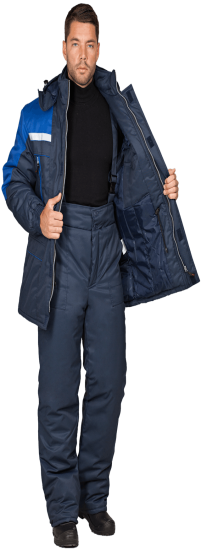 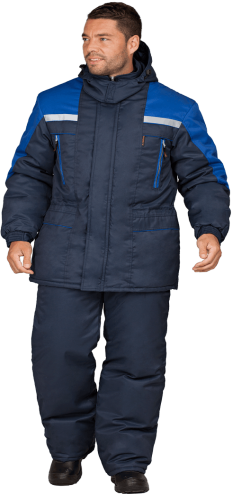 Костюм должен состоять из:- утепленной куртки;- утепленного полукомбинезона.Материал: ткань смесовая хлопкополиэфирная, хлопок не менее - 53%, полиэфир не более 47%, в водоотталкивающей пропиткой.Утеплитель/наполнитель: "климафорт" (или аналогичный ему материал).2-й класс защиты - III климатический пояс (регион II);Куртка:• 3 (три слоя), плотность материала: 360 г/м2;• спинка и полочки: с кокетками;• застежка: центральная застежка на молнию и клапан с текстильной застёжкой;• карманы: прорезные карманы в рамку с застёжкойна молнию, нижний карман в шве соединения деталей с планкой;• воротник: воротник-стойка;• капюшон: регулируемый, пристёгивающийся;• рукава: длинные, с манжетами на эластичной ленте;Детали куртки комбинируются из ткани двухцветов.Брюки:• 2 (два слоя), плотность материала: 240 г/м2;• пояс увеличенной ширины со стороны задних половинок;• застёжка-гульф на петли и пуговицы;• бретели с эластичной лентойи застёжкой на фастексы;• карманы: накладные.Для маркировки изделий должен применяться тканевый ярлык, содержащий следующую информацию:- наименование изделия;- наименование изготовителя изделия; - размер изделия;- сырьевой состав и характеристики материала;- страна происхождения;- способы ухода за изделием (символы по уходу). Каждое изделие должно быть отутюжено и упаковано в пакет ПВХ.Размерный ряд*Размерный ряд*шт214.12.11.1205Комплект мужской производственныйКостюм должен состоять из:- утепленной куртки;- утепленного полукомбинезона.Материал: ткань смесовая хлопкополиэфирная, хлопок не менее - 53%, полиэфир не более 47%, в водоотталкивающей пропиткой.Утеплитель/наполнитель: "климафорт" (или аналогичный ему материал).2-й класс защиты - III климатический пояс (регион II);Куртка:• 3 (три слоя), плотность материала: 360 г/м2;• спинка и полочки: с кокетками;• застежка: центральная застежка на молнию и клапан с текстильной застёжкой;• карманы: прорезные карманы в рамку с застёжкойна молнию, нижний карман в шве соединения деталей с планкой;• воротник: воротник-стойка;• капюшон: регулируемый, пристёгивающийся;• рукава: длинные, с манжетами на эластичной ленте;Детали куртки комбинируются из ткани двухцветов.Брюки:• 2 (два слоя), плотность материала: 240 г/м2;• пояс увеличенной ширины со стороны задних половинок;• застёжка-гульф на петли и пуговицы;• бретели с эластичной лентойи застёжкой на фастексы;• карманы: накладные.Для маркировки изделий должен применяться тканевый ярлык, содержащий следующую информацию:- наименование изделия;- наименование изготовителя изделия; - размер изделия;- сырьевой состав и характеристики материала;- страна происхождения;- способы ухода за изделием (символы по уходу). Каждое изделие должно быть отутюжено и упаковано в пакет ПВХ.ростразмершт214.12.11.1205Комплект мужской производственныйКостюм должен состоять из:- утепленной куртки;- утепленного полукомбинезона.Материал: ткань смесовая хлопкополиэфирная, хлопок не менее - 53%, полиэфир не более 47%, в водоотталкивающей пропиткой.Утеплитель/наполнитель: "климафорт" (или аналогичный ему материал).2-й класс защиты - III климатический пояс (регион II);Куртка:• 3 (три слоя), плотность материала: 360 г/м2;• спинка и полочки: с кокетками;• застежка: центральная застежка на молнию и клапан с текстильной застёжкой;• карманы: прорезные карманы в рамку с застёжкойна молнию, нижний карман в шве соединения деталей с планкой;• воротник: воротник-стойка;• капюшон: регулируемый, пристёгивающийся;• рукава: длинные, с манжетами на эластичной ленте;Детали куртки комбинируются из ткани двухцветов.Брюки:• 2 (два слоя), плотность материала: 240 г/м2;• пояс увеличенной ширины со стороны задних половинок;• застёжка-гульф на петли и пуговицы;• бретели с эластичной лентойи застёжкой на фастексы;• карманы: накладные.Для маркировки изделий должен применяться тканевый ярлык, содержащий следующую информацию:- наименование изделия;- наименование изготовителя изделия; - размер изделия;- сырьевой состав и характеристики материала;- страна происхождения;- способы ухода за изделием (символы по уходу). Каждое изделие должно быть отутюжено и упаковано в пакет ПВХ.170-176 182-188 52-5456-58шт214.12.11.1205Комплект мужской производственныйКостюм должен состоять из:- утепленной куртки;- утепленного полукомбинезона.Материал: ткань смесовая хлопкополиэфирная, хлопок не менее - 53%, полиэфир не более 47%, в водоотталкивающей пропиткой.Утеплитель/наполнитель: "климафорт" (или аналогичный ему материал).2-й класс защиты - III климатический пояс (регион II);Куртка:• 3 (три слоя), плотность материала: 360 г/м2;• спинка и полочки: с кокетками;• застежка: центральная застежка на молнию и клапан с текстильной застёжкой;• карманы: прорезные карманы в рамку с застёжкойна молнию, нижний карман в шве соединения деталей с планкой;• воротник: воротник-стойка;• капюшон: регулируемый, пристёгивающийся;• рукава: длинные, с манжетами на эластичной ленте;Детали куртки комбинируются из ткани двухцветов.Брюки:• 2 (два слоя), плотность материала: 240 г/м2;• пояс увеличенной ширины со стороны задних половинок;• застёжка-гульф на петли и пуговицы;• бретели с эластичной лентойи застёжкой на фастексы;• карманы: накладные.Для маркировки изделий должен применяться тканевый ярлык, содержащий следующую информацию:- наименование изделия;- наименование изготовителя изделия; - размер изделия;- сырьевой состав и характеристики материала;- страна происхождения;- способы ухода за изделием (символы по уходу). Каждое изделие должно быть отутюжено и упаковано в пакет ПВХ.*Значение не требует конкретизации. Конкретный размерный ряд должен быть согласован с Заказчиком после подписания Контракта.*Значение не требует конкретизации. Конкретный размерный ряд должен быть согласован с Заказчиком после подписания Контракта.шт214.12.11.1206Костюм женский производственный(Тип 2)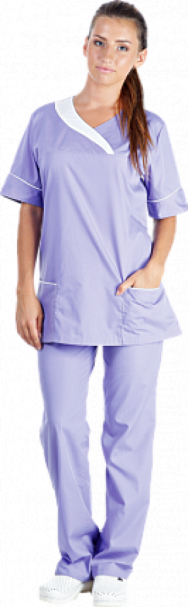 Костюм должен состоять из:- блузы;- брюк.Материал: ткань Тиси, хлопок не менее 35%, полиэфир не более 65%. Плотность: не менее 120 г/мБлуза:• прямой силуэт;
• на кокетке;
• V образный вырез горловины;
• накладные карманы с кантом из отделочной ткани;
• хлястики-завязки по спинке;
• рукав короткий с фигурным отворотом и кантом из отделочной ткани.Брюки:
• прямые по всей длине;
• пояс  частично на эластичной ленте;Цвет: светло сиреневый или светло голубой.Для маркировки изделий должен применяться тканевый ярлык, содержащий следующую информацию:- наименование изделия;- наименование изготовителя изделия; - размер изделия;- сырьевой состав и характеристики материала;- страна происхождения;- способы ухода за изделием (символы по уходу). Каждое изделие должно быть отутюжено и упаковано в пакет ПВХ.Размерный ряд*Размерный ряд*шт714.12.21.1206Костюм женский производственный(Тип 2)Костюм должен состоять из:- блузы;- брюк.Материал: ткань Тиси, хлопок не менее 35%, полиэфир не более 65%. Плотность: не менее 120 г/мБлуза:• прямой силуэт;
• на кокетке;
• V образный вырез горловины;
• накладные карманы с кантом из отделочной ткани;
• хлястики-завязки по спинке;
• рукав короткий с фигурным отворотом и кантом из отделочной ткани.Брюки:
• прямые по всей длине;
• пояс  частично на эластичной ленте;Цвет: светло сиреневый или светло голубой.Для маркировки изделий должен применяться тканевый ярлык, содержащий следующую информацию:- наименование изделия;- наименование изготовителя изделия; - размер изделия;- сырьевой состав и характеристики материала;- страна происхождения;- способы ухода за изделием (символы по уходу). Каждое изделие должно быть отутюжено и упаковано в пакет ПВХ.ростразмершт714.12.21.1206Костюм женский производственный(Тип 2)Костюм должен состоять из:- блузы;- брюк.Материал: ткань Тиси, хлопок не менее 35%, полиэфир не более 65%. Плотность: не менее 120 г/мБлуза:• прямой силуэт;
• на кокетке;
• V образный вырез горловины;
• накладные карманы с кантом из отделочной ткани;
• хлястики-завязки по спинке;
• рукав короткий с фигурным отворотом и кантом из отделочной ткани.Брюки:
• прямые по всей длине;
• пояс  частично на эластичной ленте;Цвет: светло сиреневый или светло голубой.Для маркировки изделий должен применяться тканевый ярлык, содержащий следующую информацию:- наименование изделия;- наименование изготовителя изделия; - размер изделия;- сырьевой состав и характеристики материала;- страна происхождения;- способы ухода за изделием (символы по уходу). Каждое изделие должно быть отутюжено и упаковано в пакет ПВХ.158-164170-1764244465254шт714.12.21.1206Костюм женский производственный(Тип 2)Костюм должен состоять из:- блузы;- брюк.Материал: ткань Тиси, хлопок не менее 35%, полиэфир не более 65%. Плотность: не менее 120 г/мБлуза:• прямой силуэт;
• на кокетке;
• V образный вырез горловины;
• накладные карманы с кантом из отделочной ткани;
• хлястики-завязки по спинке;
• рукав короткий с фигурным отворотом и кантом из отделочной ткани.Брюки:
• прямые по всей длине;
• пояс  частично на эластичной ленте;Цвет: светло сиреневый или светло голубой.Для маркировки изделий должен применяться тканевый ярлык, содержащий следующую информацию:- наименование изделия;- наименование изготовителя изделия; - размер изделия;- сырьевой состав и характеристики материала;- страна происхождения;- способы ухода за изделием (символы по уходу). Каждое изделие должно быть отутюжено и упаковано в пакет ПВХ.*Значение не требует конкретизации. Конкретный размерный ряд должен быть согласован с Заказчиком после подписания Контракта.*Значение не требует конкретизации. Конкретный размерный ряд должен быть согласован с Заказчиком после подписания Контракта.шт714.12.21.120